Załącznik nr 3 do zarządzenia Rektora Nr R.Z.0211.22.2023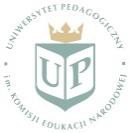 ARKUSZ OCENY OKRESOWEJ NAUCZYCIELA AKADEMICKIEGOKryteria oceny:Do    uzyskania   końcowej    oceny   pozytywnej    wymagane   są   oceny   pozytywne    z   działalności   badawczej,    i organizacyjnej, w tym co najmniej 560 pkt aktywności publikacyjnej.Ocena za działalność badawczą’właściwe zaznaczyćZ  przedstawioną   wyżej   oceną   zapoznałem(łam)   się w  dniu…	Zostałem(łam)również	poinformowany(a)	o	możliwości	odwołania	się	do	…………………………w terminie …. dni od dnia przedstawienia niniejszej oceny.………….………………………………….. podpis osoby ocenianejNastępna ocena w roku 20……….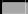 JEDNOSTKA ORGANIZACYJNAGRUPA PRACOWNIKÓWPRACOWNIK BADAWCZYDATA OSTATNIEJ OCENYDATA OCENYIMIĘ I NAZWISKO OSOBY OCENIANEJNUMER PRACOWNIKASTANOWISKODZIEDZINADYSCYPLINADo arkusza oceny należy dołączyć wykaz publikacji WRAZ Z PUNKTACJĄ, z okresu podlegającego ocenie, w postaci wydruku z systemu Wirtualnej Uczelni (z części: DOROBEK NAUKOWY) z następującymi danymi: tytuł, autor/autorzy, wydawca, rok publikacji. W wykazie należy uwzględnić wyłącznie publikacje wykazane w dorobku naukowym w systemie Wirtualnej Uczelni.Do arkusza oceny należy dołączyć wykaz publikacji WRAZ Z PUNKTACJĄ, z okresu podlegającego ocenie, w postaci wydruku z systemu Wirtualnej Uczelni (z części: DOROBEK NAUKOWY) z następującymi danymi: tytuł, autor/autorzy, wydawca, rok publikacji. W wykazie należy uwzględnić wyłącznie publikacje wykazane w dorobku naukowym w systemie Wirtualnej Uczelni.Do arkusza oceny należy dołączyć wykaz publikacji WRAZ Z PUNKTACJĄ, z okresu podlegającego ocenie, w postaci wydruku z systemu Wirtualnej Uczelni (z części: DOROBEK NAUKOWY) z następującymi danymi: tytuł, autor/autorzy, wydawca, rok publikacji. W wykazie należy uwzględnić wyłącznie publikacje wykazane w dorobku naukowym w systemie Wirtualnej Uczelni.Do arkusza oceny należy dołączyć wykaz publikacji WRAZ Z PUNKTACJĄ, z okresu podlegającego ocenie, w postaci wydruku z systemu Wirtualnej Uczelni (z części: DOROBEK NAUKOWY) z następującymi danymi: tytuł, autor/autorzy, wydawca, rok publikacji. W wykazie należy uwzględnić wyłącznie publikacje wykazane w dorobku naukowym w systemie Wirtualnej Uczelni.DZIAŁALNOŚĆ BADAWCZADZIAŁALNOŚĆ BADAWCZADZIAŁALNOŚĆ BADAWCZADZIAŁALNOŚĆ BADAWCZAOkresy podlegające ocenie2 lata2 lataRazem [%]Aktywność publikacyjna ( monografie, artykuły, rozdziały w monografiach wieloautorskich), w punktach zgodnie z ewaluacją i z podziałem punktóww przypadku publikacji wieloautorskiej*Aktywność publikacyjna ( monografie, artykuły, rozdziały w monografiach wieloautorskich), w punktach zgodnie z ewaluacją i z podziałem punktóww przypadku publikacji wieloautorskiej*referencje, np DOIliczba pktliczba pktMin 560Aktywność grantowa · i komercjalizacja - finansowanie spoza UP(np. NCN, NCBR, FNP, ERC, MNiSW, itp)Kierowniknumer projektuMax 1Max 1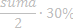 Aktywność grantowa · i komercjalizacja - finansowanie spoza UP(np. NCN, NCBR, FNP, ERC, MNiSW, itp)Wykonawcanumer projektuMax 1Max 1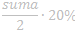 Aktywność grantowa · i komercjalizacja - finansowanie spoza UP(np. NCN, NCBR, FNP, ERC, MNiSW, itp)Wnioskodawcanumer wnioskuMax 1Max 1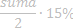 Czynny udział w konferencjach naukowych (wygłaszanie referatu, udział w panelu dyskusyjnym itp)Czynny udział w konferencjach naukowych (wygłaszanie referatu, udział w panelu dyskusyjnym itp)referencje do prezentacjiMax 1Max 1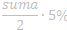 Aktywność wykładowa (np. wykłady na zaproszenie , seminaria)Aktywność wykładowa (np. wykłady na zaproszenie , seminaria)szczegóły aktywnościMax 1Max 1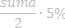 Kształcenie   kadry   naukowej,   recenzje w postępowaniach awansowych, promotorstwo prac doktorskichKształcenie   kadry   naukowej,   recenzje w postępowaniach awansowych, promotorstwo prac doktorskichszczegóły aktywnościMax 1Max 1Nagrody za działalność naukową (dotyczy wyróżnień przez podmioty zewnętrzne)Nagrody za działalność naukową (dotyczy wyróżnień przez podmioty zewnętrzne)szczegóły nagrodyMax 1Max 1Aktywność organizacyjna dotycząca działalności naukowej (np. organizacja konferencji naukowej)Aktywność organizacyjna dotycząca działalności naukowej (np. organizacja konferencji naukowej)szczegóły aktywnościMax 1Max 1Aktywność w towarzystwach i instytucjach naukowych (tylko funkcje z wyboru) lub/i w redakcjach czasopismAktywność w towarzystwach i instytucjach naukowych (tylko funkcje z wyboru) lub/i w redakcjach czasopismszczegóły aktywnościMax 1Max 1Mobilność	naukowa	(pobyt	naukowy pracownika jednostki biorącego udziałw badaniach naukowych w ośrodku zagranicznym lub krajowym)Mobilność	naukowa	(pobyt	naukowy pracownika jednostki biorącego udziałw badaniach naukowych w ośrodku zagranicznym lub krajowym)szczegóły aktywnościMax 1Max 1Punktacja razemPunktacja razemMax 10Max 10Max 100%Oświadczam, że podane wyżej dane są zgodne ze stanem faktycznymOświadczam, że podane wyżej dane są zgodne ze stanem faktycznymOświadczam, że podane wyżej dane są zgodne ze stanem faktycznymOświadczam, że podane wyżej dane są zgodne ze stanem faktycznymOświadczam, że podane wyżej dane są zgodne ze stanem faktycznymOświadczam, że podane wyżej dane są zgodne ze stanem faktycznymData i podpis osoby ocenianejData i podpis osoby ocenianejData i podpis osoby ocenianejData i podpis osoby ocenianejData i podpis osoby ocenianejData i podpis osoby ocenianejWeryfikacja działalności badawczej  przez  przewodniczącego  rady  dyscypliny/pełnomocnika  ds. rozwoju dyscypliny, zgodnie z zadeklarowaną dyscyplinąWeryfikacja działalności badawczej  przez  przewodniczącego  rady  dyscypliny/pełnomocnika  ds. rozwoju dyscypliny, zgodnie z zadeklarowaną dyscyplinąWeryfikacja działalności badawczej  przez  przewodniczącego  rady  dyscypliny/pełnomocnika  ds. rozwoju dyscypliny, zgodnie z zadeklarowaną dyscyplinąWeryfikacja działalności badawczej  przez  przewodniczącego  rady  dyscypliny/pełnomocnika  ds. rozwoju dyscypliny, zgodnie z zadeklarowaną dyscyplinąWeryfikacja działalności badawczej  przez  przewodniczącego  rady  dyscypliny/pełnomocnika  ds. rozwoju dyscypliny, zgodnie z zadeklarowaną dyscyplinąWeryfikacja działalności badawczej  przez  przewodniczącego  rady  dyscypliny/pełnomocnika  ds. rozwoju dyscypliny, zgodnie z zadeklarowaną dyscyplinąOpinia dyrektora instytutu dotycząca ocenianego pracownika pod względem takich cech, jak m. in.: samodzielność,  współpraca,  rzetelność,   komunikatywność,   identyfikacja   z   celami   Uczelni,   udział w pracach organizacyjnych jednostki wynikających z kompetencji, itp.Opinia dyrektora instytutu dotycząca ocenianego pracownika pod względem takich cech, jak m. in.: samodzielność,  współpraca,  rzetelność,   komunikatywność,   identyfikacja   z   celami   Uczelni,   udział w pracach organizacyjnych jednostki wynikających z kompetencji, itp.Opinia dyrektora instytutu dotycząca ocenianego pracownika pod względem takich cech, jak m. in.: samodzielność,  współpraca,  rzetelność,   komunikatywność,   identyfikacja   z   celami   Uczelni,   udział w pracach organizacyjnych jednostki wynikających z kompetencji, itp.Ocena dyrektora instytutupozytywna lub negatywna (rekomendacje planu naprawczego)Ocena dyrektora instytutupozytywna lub negatywna (rekomendacje planu naprawczego)Data i podpis osoby oceniającejData i podpis osoby oceniającejData i podpis osoby oceniającejOkres podlegający ocenie2 lata2 lataŁącznie za 4 lataOświadczam, że podane wyżej dane są zgodne ze stanem faktycznymOświadczam, że podane wyżej dane są zgodne ze stanem faktycznymOświadczam, że podane wyżej dane są zgodne ze stanem faktycznymData i podpis osoby ocenianejData i podpis osoby ocenianejData i podpis osoby ocenianejOpinia dyrektora instytutu dotycząca dodatkowej działalności organizacyjnej ocenianego pracownika, jego zaangażowania oraz pod względem takich cech, jak m. in.: sumienność, współpraca, rzetelność, komunikatywność, postawa etyczna, identyfikacja z celami Uczelni, itp.Opinia dyrektora instytutu dotycząca dodatkowej działalności organizacyjnej ocenianego pracownika, jego zaangażowania oraz pod względem takich cech, jak m. in.: sumienność, współpraca, rzetelność, komunikatywność, postawa etyczna, identyfikacja z celami Uczelni, itp.Opinia dyrektora instytutu dotycząca dodatkowej działalności organizacyjnej ocenianego pracownika, jego zaangażowania oraz pod względem takich cech, jak m. in.: sumienność, współpraca, rzetelność, komunikatywność, postawa etyczna, identyfikacja z celami Uczelni, itp.Ocena dyrektora instytutupozytywna lub negatywna (rekomendacje planu naprawczego)Ocena dyrektora instytutupozytywna lub negatywna (rekomendacje planu naprawczego)Data i podpis osoby oceniającejData i podpis osoby oceniającejData i podpis osoby oceniającejOCENA POZYTYWNA>=40,00%Ocena wyróżniająca>=80,01%Ocena bardzo dobra>=65,01 - 80,00%Ocena dobra>=50,01 - 65,00%Ocena zadowalająca>=40,00 - 50,00%OCENA NEGATYWNA<40,00%Podnoszenie kompetencji zawodowych (art. 115 ust. 2 Ustawy)TAK (proszę wymienić formy….)NIEPrzestrzeganie przepisów o prawie autorskim i prawach pokrewnych, a także własności przemysłowej (art. 128 Ustawy, § 81 Statutu UP)TAKNIEOCENA KOŃCOWAOCENA KOŃCOWADziałalność badawczaDziałalność organizacyjnapozytywna’pozytywna’negatywna’negatywna’Ocena końcowapozytywna/negatywna’